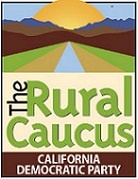 Rural Caucus Agenda Saturday November 198am via ZoomZoom Link: https://bit.ly/RuralCaucusNOV19Links:Welcome to a respectful, friendly, safe, supportive, and harassment-free meeting.https://cadem.org/wp-content/uploads/2020/06/Code-of-Conduct-FINAL.pdf.To find out about the indigenous history of the land you live on: https://native-land.ca/7:45Doors open8:00Meeting called to orderAcknowledgement of Tribal Lands -Emma Harper, CDP Director Party OperationsPledge of Allegiance - CDP Chair Rusty HicksCaucus Chair’s Remarks – Joy Sterling 8:10Rep. Jared Huffman (CA 02) - Report from COP 27, his take on the midterms, and a few words about Nancy Pelosi8:20Midterm RecapKey takeaways from our Regional ChairsOverview of statewide rural outcomes – Rhodesia Ransom8:50New Water YearDrought update Is wildfire season over?July state audit of Failing Water SystemsResponse from State Water Resources Control Board Chair Joaquin Esquivel 9:10Broadband Updated timeline for permitting process, procurement, and actual construction – Jeff Tyrrell, CDP Delegate and ex officio to Assemblymember Wood, for Mendocino County 9:20Preview of the State Legislative SessionSenator Mike McGuire to highlight PG&E, fire issues, insurance - 9:30Good of the Order: Speakers are invited to raise hands and will be called on in that order.  Speaking time will be determined by how many people sign up. 10:00Meeting Adjourned 